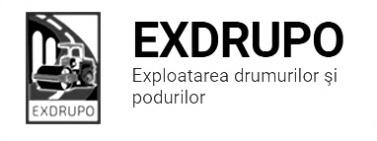 Notă informativăcu privire la lucrările de întreţinere şi salubrizare a infrastructurii rutieresect. Centru:executate 10.08.2021 :Salubrizarea manuală: str. P. Halippa-1cursă, str. Ismail-1cursă.   Demolare beton:  str. P. Halippa-1m3.   Amenajare beton asfaltic: str. P. Halippa-71,8m2, 1,29t str. egaliz., str. Ismail-160,6m2, 2,21t str. egaliz.  executate 10-11.08.2021 (în noapte) :Salubrizarea mecanizată: str. Ismail, bd. Șt. cel Mare, bd. Gagarin, bd. Negruzzi, Aleea Gării, bd. D. Cantemir, str. Ciuflea, Viaduc, str. P. Halippa, șos. Hîncești, str. Gh. Ascahi, str. V. Alecsandri. Frezarea părții carosabile: bd. Gagarin-40m2, bd. Șt. cel Mare-60m2, Viaduc-500m2.planificate 11.08.2021:Salubrizarea manuală: str. Ismail, bd. Gagarin.  Amenajare beton asfaltic: str. Ismail, bd. Gagarin.sect. Buiucani:executate 10.08.2021: Salubrizarea mecanizată: str. V. Belinski.    Salubrizarea manuală: str. V. Belinski-1cursă.  Amenajare beton asfaltic:  str. V. Belinski-318,7t b/a masc.planificate 11.08.2021:Frezarea părții carosabile: str. V. Belinski.   Reparația canalizării pluviale: str. V. Belinski.  sect. Rîşcani:executate 10.08.2021 :Salubrizarea manuală:bd. Renașterii-1cursă, str. Pruncul-1cursă.  Demolare beton: str. Pruncul-1m3.  Amenajare beton asfaltic:  bd. Renașterii, 6-36m2. Lichidarea situației de avariere: str. Pruncul-17m2.planificate 11.08.2021: Excavare/transportare gunoi: bd. C. Vodă-Dacia, 39. Frezarea părții carosabile: bd. C. Vodă-Dacia, 39.Demolare beton: bd. C. Vodă-Dacia, 39.sect. Botanica:	executate 10.08.2021:Frezarea părții carosabile: com. Țînțăreni, str. Morii-20m2.Amenajare  beton asfaltic: com. Țînțăreni, str. Morii-7,7t b/a masc., 112,6t b/a fin.executate 10-11.08.2021 (în noapte) :Salubrizarea mecanizată: bd. Dacia, Viaduc, bd. Decebal, bd. Traian, str. Zelinski, bd. C. Vodă.planificate 11.08.2021:Salubrizarea manuală: com. Țînțăreni, str. Morii. Amenajare  beton asfaltic: com. Țînțăreni, str. Morii. sect. Ciocana:executate 10.08.2021 :Salubrizarea manuală: bd. M. cel Bătrîn-1cursă, str. I. Creangă-1cursă. executate 10-11.08.2021 (în noapte) :Salubrizarea mecanizată:  str. L. Bîcului, str. Uzinelor, str. V. lui Vodă, bd. M. cel Bătrîn.planificate 11.08.2021:Amenajare  beton asfaltic: str. I. Creangă (racordări). sect. OCR:planificate 11.08.2021:Aplicarea marcajului rutier: Instituții de învățămînt sect. Centru, sect. Buiucani. sect. Întreținerea canalizării pluviale:executate 10.08.2021:Reparația canalizarii pluviale:  str. I. Creangă-2curse excav/transp.gunoi, 10m2 comp.man., 3,8t pietris, 3jgheab bet., 4m3 demol.bet., 3m3 săp.man.Curățirea canalizării pluviale: str. I. Ganea-2curse gunoi, 4curse pompare nămol, Rîul Durlești-curățire. planificate 11.08.2021Reparația canalizarii pluviale: sttr. V. Belinski, str. I. Creangă. Curățirea canalizării pluviale: str. I. Creangă.   sect. Specializat în infrastructură (pavaj):executate 10.08.2021:Excavare/transportare sol: str. Ismail, 27 (parcare)-130m3/9curse.Amenajare pietriș: str. Ismail, 27 (parcare)-12,2t.  Montare bordure: str. Ismail, 27 (parcare)-49buc. planificate 11.08.2021:Excavare/transportare gunoi: str. Ismail, 27 (parcare). Montare bordure: str. Ismail, 27 (parcare). sect. Specializat în infrastructură (restabilirea învelișului asfaltic):executate 10.08.2021:Săpătură manuală:bd. C. Vodă, 19/1-4m3.  Amenajare pietriș: bd. C. Vodă, 19/1-5t.planificate 11.08.2021: Desfacere/montare bordure: bd. C. Vodă, 19/1.Tel: 47 12 93